Minutes of the Refugee Health and Nutrition Coordination meting – 06th June 2019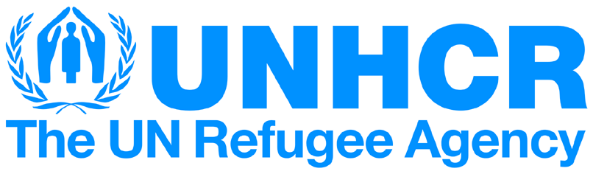 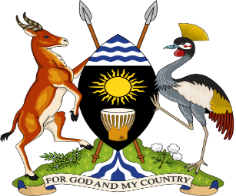 Venue: MoH – Lourdel tower boardroomTime: 2:30 PMAgendaIntroductionsOpening remarks and updates on the Refugee Health Sector Response plan - Dr. Olaro CharlesUpdates from the Reproductive health and HIV sub-working group – UNFPA/UNHCRPresentation of the Palliative Care and Chronic Diseases assessment in Adjumani – Makerere University school of Public HealthUpdates on the Food Security and Nutrition Survey – MoHMental Health and psychosocial working group updates – TutaponaUpdates from each of the health partners from the refugee operation – All partnersAOBCompiled by: Emmanuel OmwonyAttendance ListAttendance ListAttendance ListSno.NameOrg/Dept1David WikesTutapona2Tom AlitiMoH – HSP3Wadembere IbrahimUNHCR4Lagen Marjorie JudithWAR CHILD HOLLAND5Ahmed BalayoUNHCR6Ritah NakiguddeDFID 7Engwau NicholasVSO8Ray OtimAPOD9Pio NdahiloADRA10Isaac KabazziUNHCR11Albert K LuleMoH12Namusoke RuthMOH13Samuel MalingaSAVE THE CHILDREN14Alex paul tezitaRMF15Roy AsikuCARE INTERNATIONAL16Akumu JenniferURCS17Ronald NyakoojoUNHCR18Daniel BogereCDC19Byarugaba BenjaminHumanitarian AID20Dr Olaro CharlesMoH21Julius KasoziUNHCR22Innocent KomakechWHO23Joe Collins OpioUNICEF24Luyimbazi TonniesCCM Secretariat25Atfield BoehringsMTI26Akiko KobayashiUNHCR27Joseph AkellotHealth Right International28Enid MbabaziOPM29Opia VickyPeace Hospice30Shivan NACORD31Atuhinde MuhiniACORD32Dr Peter lachoroCUAM33Evelyn NamubiruHumanity and Inclusion34Constance AgwangInfectious Disease Institute35Dorothy AdekeMoH36Ronald LubegaIRCOpening remarks and communication from chairRRP was launched in January 2019 and need to form a steering committee and also set up a secretariat. Aliti has been nominated to coordinate the meetingsValidation of the health workers who are refugees and MoH will support in thisPartners should align their resources towards the same goalWorked with KOFI and supported projects in Arua (Western region)A functional steering committee should be in place by end of June 2019 – Tom AlitiHealth facilities must be encoded in the MoH list but beginning with the permanent facilities – Dr. Olaro CharlesMoH and country Rep UNHCR has scheduled a meeting to discuss activities which are being done by partners – Dr. Olaro CharlesHealth facilities in the refugee settlements should be upgraded according to the services being provided – Dr. OlaroDistricts should be helped to cost their planssurveys should be integrated to have both refugees and Nationals – Tom AlitiRH updatesHad a coordination meeting with UNHCR -UNFPA received CERF funding starting 1st may lasting for 9 monthsReceived funding from UNFPA HQ for Kyaka and NakivaleNational strategy and implementation guidelines for sexual and reproductive health HIV and AIDsConducting pregnancy mapping by the VHTs and IPs that showed low FP methods uptake, high teenage pregnancy, home deliveries, late ANC visitsField visit by PEPFAR mission to SW in Mid-JuneReceived support from IGAD to increase TB case detection and treatmentConduct a focus maternal death reviews - UNFPAPregnancy mapping and linkages to facilities - UNFPAMonitor and share RH updates including stock status of FP commodities - UNFPAFacility staff to adhere to criteria for distribution of dignity kits – MoH/DHOsPregnancy mapping will be tested outside the settlements - UNFPAPalliative care assessment in AdjumaniPatients with chronic life limiting illnesses and care givers were part of the studyMajor causes of chronic illnesses included Musculoskeletal conditions, sickle cell, mental health, neurological conditions, progressive organ failures, HIV/AIDS and CancerOnly 7% of the patients had access to morphine and 22% on analgesiaLow access to appropriate symptom control and palliative care servicesPalliative care should be integrated into planning and implementationInvolve community leadersEnsure mental health and related trauma issues are fully integratedEnsure a training curriculum is developed to train health workers, community VHTs and policy makersNeed for palliative care to the refugeesNeed support for training VHTS and Health workers Need to train the Nurses in the refugee settlementsNeed for more funds for more oral morphine for the refugeesMorphine can be moved from high level health facilities to lower level health facilities as long as there is a trained palliative care nurse – All partnersIdentify the health workers to be trained and then they will be sponsored for the training – All partnersDevelop, disseminate and monitor indicators for palliative care integration and access to essential medications in line with the MOH and international documents such as SPHERE guidelines. - MoHEnsure effective referral processes to support people in their own homes but also allow further management of complex problems. - MoHEnsure adequate resourcing for this integration within MOH and humanitarian sector planning including for emergency response. - MoHContinue to research palliative care in humanitarian settings to ensure effective planning and interventions - MoHFSNA updatesMHPSS Working group has been formed having humanitarian participants and also development partnersIt will coordinate, understand Who is doing what whereLook for more resources and share experiencesEstablish an annual work plan in the next TWG which is monthly on June 25th at 9:30 at LWFMPHSS TWG should contribute to the refugee health response plan and should share clear gaps that need funding – MHPSS TWGShare with all the members a copy of the refugee integrated response plan - UNHCRUganda country coordination mechanism – Global fundCCM conducts quarterly meetings on behalf of IGAD since IGAD has no office in UgandaRefugee constituency needs to be represented in the meetings and the partners can help identify who to representNo objection to the CCM idea and select who can represent.Aliti will work with the CCM to come up with the criteria – Aliti TomChairman write to refugee hosting districts to choose a leader to represent the refugees – Dr. Olaro Charles/Tom ALitiSettlements have refugee leaders RWcs that can be usedCCM should send specifications of the person required for this CCM and share with partners - CCMUse refugee associations which are already existing to represent the refugeesUNHCR to take lead to aid refugees to nominate three refugees from the refugee communities. Among these three, the steering committee at Ministry of Health to nominate one representative.The representative is needed by 25th July 2019Updates from partnersVSO – will conduct ASRH in Rhino camp ADDRA is building a Hospital in Kyaka II settlement to be more than 100 bed capacity to start with OPD and emergency cases for 247 and the services will be free of chargeUNICEF – received funds from CERF for Health, Education, Nutrition, WASH and Child protectionPartner updates should be first item on the agenda – Aliti TomNext meeting will be on the 25th June. UNICEF – will support the secretariat position role of operationalizing the HSIRRP